БАШҠОРТОСТАН РЕСПУБЛИКАҺЫның                                                                            совет   ЙƏРМƏКƏЙ районы                                                                                           сельского поселения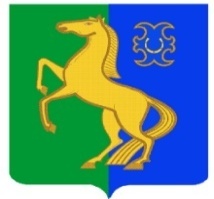 муниципаль РАЙОНЫның                                                                Усман-Ташлинский СЕЛЬСОВЕТ уҫман-ташлы АУЫЛ СОВЕТЫ                                                                      МУНИЦИПАЛЬНОГО РАЙОНА            ауыл БИЛƏмƏҺе                                                                                         ЕрмекеевскиЙ район                   советы                                                                                              РЕСПУБЛИкИ БАШКОРТОСТАН                                                             РЕШЕНИЕ            №  24.8                                                                  от 14 марта 2023 годаО публичных  слушаниях по проекту решения совета сельского поселения Усман-Ташлинский  сельсовет муниципального района Ермекеевский район Республики Башкортостан  «О внесении изменений   в Устав сельского поселения Усман-Ташлинский  сельсовет муниципального района Ермекеевский район Республики Башкортостан»    В соответствии со статьей 28 Федерального закона  «Об общих принципах организации местного самоуправления в Российской Федерации» от 06.10.2003 года №131-ФЗ, Совет сельского поселения Усман-Ташлинский  сельсовет муниципального района Ермекеевский район Республики Башкортостан РЕШИЛ:Назначить публичные слушания по проекту  решения Совета   сельского поселения Усман-Ташлинский  сельсовет муниципального района Ермекеевский район Республики Башкортостан «О внесении изменений  в Устав сельского поселения Усман-Ташлинский  сельсовет муниципального района Ермекеевский район Республики Башкортостан»  на 29 марта 2023 года (время и место проведения: 15.00 часов, в здании СДК с. Усман-Ташлы).Определить следующий состав комиссии по подготовке и проведению публичных слушаний:            Гибаева Г.Г. – глава сельского поселения Усман-Ташлинский          сельсовет муниципального района Ермекеевский район Республики         Башкортостан  председатель,          Марданшина А.С.- заместитель комиссии, депутат Совета сельского          поселения Усман-Ташлинский  сельсовет муниципального района          Ермекеевский район Республики Башкортостан,            Мухаметшина А.Ф. - председатель постоянной комиссии Совета          сельского поселения Усман-Ташлинский   сельсовет муниципального района         Ермекеевский район РБ по социально-гуманитарным вопросам.Организацию и проведение публичных слушаний по проекту решения Совета сельского поселения Усман-Ташлинский  сельсовет муниципального района Ермекеевский район РБ «О внесении изменений   в Устав сельского поселения Усман-Ташлинский  сельсовет муниципального района Ермекеевский район Республики Башкортостан» возложить на комиссию по подготовке и проведению публичных слушаний.Установить, что письменные предложения жителей сельского поселения Усман-Ташлинский  сельсовет муниципального района Ермекеевский район Республики Башкортостан направляются в Совет сельского поселения Усман-Ташлинский  сельсовет муниципального района Ермекеевский район Республики Башкортостан (по адресу: с. Усман-Ташлы, ул. Центральная,27) до 24 марта 2023 года.     5.  Проект решения Совета сельского поселения Усман-Ташлинский  сельсовет          муниципального района Ермекеевский район Республики Башкортостан        «О внесении изменений   в Устав сельского поселения Усман-Ташлинский          сельсовет муниципального района Ермекеевский район Республики        Башкортостан» разместить на сайте администрации  сельского поселения       Усман-Ташлинский  сельсовет муниципального района Ермекеевский район       Республики Башкортостан, обнародовать на информационном стенде в       администрации сельского поселения Усман-Ташлинский  сельсовет       муниципального района Ермекеевский район  Республики Башкортостан.              Глава сельского поселения                          Г.Г.Гибаева    